Western Australia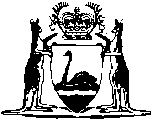 Road Traffic Legislation Amendment Act 2015Western AustraliaRoad Traffic Legislation Amendment Act 2015ContentsPart 1 — Preliminary1.	Short title	22.	Commencement	2Part 2 — Road Traffic Act 1974 amended3.	Act amended	34.	Section 102 amended	35.	Section 111 amended	3Part 3 — Road Traffic (Administration) Act 2008 amended6.	Act amended	47.	Section 85 amended	48.	Section 143 amended	4Part 4 — Road Traffic (Authorisation to Drive) Act 2008 amended9.	Act amended	510.	Section 61 amended	5Part 5 — Road Traffic (Vehicles) Act 2012 amended11.	Act amended	612.	Section 132 amended	6Part 6 — Road Traffic Legislation Amendment Act 2012 amended13.	Act amended	714.	Section 11A inserted	711A.	Section 50A amended	715.	Section 13 amended	716.	Section 14 deleted	717.	Section 21 replaced	821.	Section 78A amended	818.	Section 37 amended	819.	Section 232 amended	8Part 7 — Road Traffic (Miscellaneous Amendments) Act 2012 amended20.	Act amended	921.	Section 12 amended	9Western Australia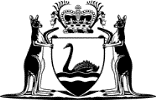 Road Traffic Legislation Amendment Act 2015No. 10 of 2015An Act to amend — •	the Road Traffic Act 1974; and•	the Road Traffic (Administration) Act 2008; and•	the Road Traffic (Authorisation to Drive) Act 2008; and•	the Road Traffic (Vehicles) Act 2012; and•	the Road Traffic Legislation Amendment Act 2012.[Assented to 1 April 2015]The Parliament of Western Australia enacts as follows:Part 1 — Preliminary1.	Short title		This is the Road Traffic Legislation Amendment Act 2015.2.	Commencement		This Act comes into operation as follows —	(a)	Part 1 — on the day on which this Act receives the Royal Assent;	(b)	the rest of the Act — on the day after that day.Part 2 — Road Traffic Act 1974 amended3.	Act amended		This Part amends the Road Traffic Act 1974.4.	Section 102 amended		In section 102(8)(b) delete “20 PU” and insert:		40 PU5.	Section 111 amended		In section 111(2)(k):	(a)	delete “24 PU” and insert:		a fine of 64 PU	(b)	delete “48 PU” and insert:		a fine of 96 PUPart 3 — Road Traffic (Administration) Act 2008 amended6.	Act amended		This Part amends the Road Traffic (Administration) Act 2008.7.	Section 85 amended		In section 85(b) delete “a fine of 20 PU” and insert:		40 PU8.	Section 143 amended		Before section 143(3)(a) insert:	(aa)	impose penalties not exceeding a fine of 64 PU for a first offence, and not exceeding a fine of 96 PU for any subsequent offence, under any regulation made under this Act; andPart 4 — Road Traffic (Authorisation to Drive) Act 2008 amended9.	Act amended		This Part amends the Road Traffic (Authorisation to Drive) Act 2008.10.	Section 61 amended		In section 61(3)(a):	(a)	delete “24 PU” and insert:		64 PU	(b)	delete “48 PU” and insert:		96 PUPart 5 — Road Traffic (Vehicles) Act 2012 amended11.	Act amended		This Part amends the Road Traffic (Vehicles) Act 2012.12.	Section 132 amended		In section 132(2)(i):	(a)	delete “24 PU” and insert:		64 PU	(b)	delete “48 PU” and insert:		96 PUPart 6 — Road Traffic Legislation Amendment Act 2012 amended13.	Act amended		This Part amends the Road Traffic Legislation Amendment Act 2012.14.	Section 11A inserted		After section 10 insert:11A.	Section 50A amended		In section 50A(1) after “external licensing authority” insert:		(as defined in the Road Traffic (Authorisation to Drive) Act 2008 section 3(1))15.	Section 13 amended		Delete section 13(1)(a) and insert:	(a)	in paragraph (a) delete “section 104(2); or” and insert:		the Road Traffic (Authorisation to Drive) Act 2008 section 40(2); or16.	Section 14 deleted		Delete section 14.17.	Section 21 replaced		Delete section 21 and insert:21.	Section 78A amended	(1)	In section 78A in the definition of impounding offence (driver’s licence) delete paragraph (b) and insert:	(b)	an offence against the Road Traffic (Authorisation to Drive) Act 2008 section 38(1)(a); or	(2)	In section 78A in the definition of senior police officer delete “person appointed under the Police Act 1892 Part I to be a member of the Police Force of Western Australia” and insert:		police officer18.	Section 37 amended		In section 37 in the Table in the 4th row delete “s. 59B(3)(c)”.19.	Section 232 amended		In section 232 in the Table in the 2nd row delete “s. 12(1) def. of permit”.Part 7 — Road Traffic (Miscellaneous Amendments) Act 2012 amended20.	Act amended		This Part amends the Road Traffic (Miscellaneous Amendments) Act 2012.21.	Section 12 amended		In section 12 delete “49AB(1)(c), 53(1) and (2A), 60(1c)(a)(i)” and insert — 		49AB(1)(c)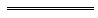 